السؤال الأول : قم بإختيار الإجابة الصحيحة	(10/       )السؤال الثاني: قم اختيار(أ ) أمام العبارة الصحيحة ، واختيار(ب) أمام العبارة الخاطئة                          ( 5   /         )انتهت الأسئلةأتمنى لكم التوفيق والنجاح –معلمة المادة :هند السنانيالمملكة العربية السعوديةالمملكة العربية السعوديةالمملكة العربية السعوديةالمملكة العربية السعودية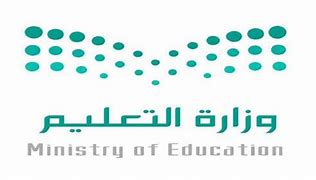 المادة : التقنية الرقمية ١-١وزارة التعليموزارة التعليموزارة التعليموزارة التعليمالتاريخ:       /4/1444هـالإدارة العامة للتعليم بالمدينة المنورةالإدارة العامة للتعليم بالمدينة المنورةالإدارة العامة للتعليم بالمدينة المنورةالإدارة العامة للتعليم بالمدينة المنورةالزمن:اليوم:          أسئلة اختبار النهائي مقرر تقنية رقمية 1-1 (مسارات) الفصل الدراسي الأول لعام 1444هـ          أسئلة اختبار النهائي مقرر تقنية رقمية 1-1 (مسارات) الفصل الدراسي الأول لعام 1444هـ          أسئلة اختبار النهائي مقرر تقنية رقمية 1-1 (مسارات) الفصل الدراسي الأول لعام 1444هـ          أسئلة اختبار النهائي مقرر تقنية رقمية 1-1 (مسارات) الفصل الدراسي الأول لعام 1444هـ          أسئلة اختبار النهائي مقرر تقنية رقمية 1-1 (مسارات) الفصل الدراسي الأول لعام 1444هـ          أسئلة اختبار النهائي مقرر تقنية رقمية 1-1 (مسارات) الفصل الدراسي الأول لعام 1444هـ          أسئلة اختبار النهائي مقرر تقنية رقمية 1-1 (مسارات) الفصل الدراسي الأول لعام 1444هـ          أسئلة اختبار النهائي مقرر تقنية رقمية 1-1 (مسارات) الفصل الدراسي الأول لعام 1444هـ          أسئلة اختبار النهائي مقرر تقنية رقمية 1-1 (مسارات) الفصل الدراسي الأول لعام 1444هـ          أسئلة اختبار النهائي مقرر تقنية رقمية 1-1 (مسارات) الفصل الدراسي الأول لعام 1444هـ          أسئلة اختبار النهائي مقرر تقنية رقمية 1-1 (مسارات) الفصل الدراسي الأول لعام 1444هـ          أسئلة اختبار النهائي مقرر تقنية رقمية 1-1 (مسارات) الفصل الدراسي الأول لعام 1444هـ          أسئلة اختبار النهائي مقرر تقنية رقمية 1-1 (مسارات) الفصل الدراسي الأول لعام 1444هـاسم الطالبةرباعي: ..................................الصف:.......................رقم الجلوس:.........................................الدرجة (  ١٥ /      )        اسم الطالبةرباعي: ..................................الصف:.......................رقم الجلوس:.........................................الدرجة (  ١٥ /      )        اسم الطالبةرباعي: ..................................الصف:.......................رقم الجلوس:.........................................الدرجة (  ١٥ /      )        اسم الطالبةرباعي: ..................................الصف:.......................رقم الجلوس:.........................................الدرجة (  ١٥ /      )        اسم الطالبةرباعي: ..................................الصف:.......................رقم الجلوس:.........................................الدرجة (  ١٥ /      )        اسم الطالبةرباعي: ..................................الصف:.......................رقم الجلوس:.........................................الدرجة (  ١٥ /      )        اسم الطالبةرباعي: ..................................الصف:.......................رقم الجلوس:.........................................الدرجة (  ١٥ /      )        اسم الطالبةرباعي: ..................................الصف:.......................رقم الجلوس:.........................................الدرجة (  ١٥ /      )        اسم الطالبةرباعي: ..................................الصف:.......................رقم الجلوس:.........................................الدرجة (  ١٥ /      )        اسم الطالبةرباعي: ..................................الصف:.......................رقم الجلوس:.........................................الدرجة (  ١٥ /      )        اسم الطالبةرباعي: ..................................الصف:.......................رقم الجلوس:.........................................الدرجة (  ١٥ /      )        اسم الطالبةرباعي: ..................................الصف:.......................رقم الجلوس:.........................................الدرجة (  ١٥ /      )        اسم الطالبةرباعي: ..................................الصف:.......................رقم الجلوس:.........................................الدرجة (  ١٥ /      )        الأسئلةالدرجةالدرجةالدرجةالمصححةوتوقيعهاالمراجعةوتوقيعهاالمدققةوتوقيعها-استفتحي بالبسملة والدعاء بالتيسير والتوفيق للصواب.-ثقي في نفسك وعقلك وأنك قادر على النجاح.-تذكري أن الله يراك-عند التظليل في ورق الإجابة يمنع التظليل الباهت والمزدوج (فقرتين لنفس السؤال)-استفتحي بالبسملة والدعاء بالتيسير والتوفيق للصواب.-ثقي في نفسك وعقلك وأنك قادر على النجاح.-تذكري أن الله يراك-عند التظليل في ورق الإجابة يمنع التظليل الباهت والمزدوج (فقرتين لنفس السؤال)-استفتحي بالبسملة والدعاء بالتيسير والتوفيق للصواب.-ثقي في نفسك وعقلك وأنك قادر على النجاح.-تذكري أن الله يراك-عند التظليل في ورق الإجابة يمنع التظليل الباهت والمزدوج (فقرتين لنفس السؤال)الأسئلةرقماكتابةكتابةهند السنانيهند السناني-استفتحي بالبسملة والدعاء بالتيسير والتوفيق للصواب.-ثقي في نفسك وعقلك وأنك قادر على النجاح.-تذكري أن الله يراك-عند التظليل في ورق الإجابة يمنع التظليل الباهت والمزدوج (فقرتين لنفس السؤال)-استفتحي بالبسملة والدعاء بالتيسير والتوفيق للصواب.-ثقي في نفسك وعقلك وأنك قادر على النجاح.-تذكري أن الله يراك-عند التظليل في ورق الإجابة يمنع التظليل الباهت والمزدوج (فقرتين لنفس السؤال)-استفتحي بالبسملة والدعاء بالتيسير والتوفيق للصواب.-ثقي في نفسك وعقلك وأنك قادر على النجاح.-تذكري أن الله يراك-عند التظليل في ورق الإجابة يمنع التظليل الباهت والمزدوج (فقرتين لنفس السؤال)الأول-استفتحي بالبسملة والدعاء بالتيسير والتوفيق للصواب.-ثقي في نفسك وعقلك وأنك قادر على النجاح.-تذكري أن الله يراك-عند التظليل في ورق الإجابة يمنع التظليل الباهت والمزدوج (فقرتين لنفس السؤال)-استفتحي بالبسملة والدعاء بالتيسير والتوفيق للصواب.-ثقي في نفسك وعقلك وأنك قادر على النجاح.-تذكري أن الله يراك-عند التظليل في ورق الإجابة يمنع التظليل الباهت والمزدوج (فقرتين لنفس السؤال)-استفتحي بالبسملة والدعاء بالتيسير والتوفيق للصواب.-ثقي في نفسك وعقلك وأنك قادر على النجاح.-تذكري أن الله يراك-عند التظليل في ورق الإجابة يمنع التظليل الباهت والمزدوج (فقرتين لنفس السؤال)الثاني-استفتحي بالبسملة والدعاء بالتيسير والتوفيق للصواب.-ثقي في نفسك وعقلك وأنك قادر على النجاح.-تذكري أن الله يراك-عند التظليل في ورق الإجابة يمنع التظليل الباهت والمزدوج (فقرتين لنفس السؤال)-استفتحي بالبسملة والدعاء بالتيسير والتوفيق للصواب.-ثقي في نفسك وعقلك وأنك قادر على النجاح.-تذكري أن الله يراك-عند التظليل في ورق الإجابة يمنع التظليل الباهت والمزدوج (فقرتين لنفس السؤال)-استفتحي بالبسملة والدعاء بالتيسير والتوفيق للصواب.-ثقي في نفسك وعقلك وأنك قادر على النجاح.-تذكري أن الله يراك-عند التظليل في ورق الإجابة يمنع التظليل الباهت والمزدوج (فقرتين لنفس السؤال)1-مجموعة من القوانين التي تحدد كيف يتم تنسيق ومعالجة البيانات التي تمر عبر الشبكة .1-مجموعة من القوانين التي تحدد كيف يتم تنسيق ومعالجة البيانات التي تمر عبر الشبكة .2-الرقم 14 يتم تمثيله في النظام الست عشري بالحرف :2-الرقم 14 يتم تمثيله في النظام الست عشري بالحرف :أبروتوكول الشبكةأEبالانترنتبCجالشبكة العنكبوتية العالميةجF3-من الأدوات الرائعة لإنشاء خرائط ذهنية :3-من الأدوات الرائعة لإنشاء خرائط ذهنية :4-يحتوي المظهر الخاص بموقع الويب على العنوان ويتضمن :4-يحتوي المظهر الخاص بموقع الويب على العنوان ويتضمن :أnote oneأترويسة رسومية وشريط تنقلبFree planبمحتوى النص والصور وما إلى ذلكجzoomجيحتوي على روابط مفيدة5- عند تحويل الرقم 1101  من النظام الثنائي الى النظام العشري نحصل على الرقم :5- عند تحويل الرقم 1101  من النظام الثنائي الى النظام العشري نحصل على الرقم :6- عند دمج عدة بوابات معا وبإضافة بعض العناصر الالكترونية مثل المقاومات والمكثفات يمكننا انشاء:6- عند دمج عدة بوابات معا وبإضافة بعض العناصر الالكترونية مثل المقاومات والمكثفات يمكننا انشاء:أ12أدارات متكاملةب13بترانزستوراتج15جمقاومات7- الوحدة التي تتعامل مع البيانات والتعليمات:7- الوحدة التي تتعامل مع البيانات والتعليمات:8- يتم حفظ التعليمات داخل المعالج في وحدة تسمى : 8- يتم حفظ التعليمات داخل المعالج في وحدة تسمى : أوحدة الذاكرة الرئيسيةأوحدة التحكمبوحدة الاخراجبوحدة الحساب والمنطقجوحدة الادخالجوحدة المسجلات9- تحتوي على عدداً من الصفائح المركبة واحدة فوق الأخرى:9- تحتوي على عدداً من الصفائح المركبة واحدة فوق الأخرى:10- هو الزمن الذي يستغرقه المقطع المحدد للتموضع أسفل رأس القراءة والكتابة:10- هو الزمن الذي يستغرقه المقطع المحدد للتموضع أسفل رأس القراءة والكتابة:أRAMأوقت البحثبROMبوقت الانتظارجالقرص الصلبجوقت الوصول11- جميع البرامج التي صممت لحل المشاكل العملية ومساعدة مستخدمي الحاسب على انجاز مهامهم :11- جميع البرامج التي صممت لحل المشاكل العملية ومساعدة مستخدمي الحاسب على انجاز مهامهم :12- هي العمليات التي اكتمل تنفيذها ولم تعد نشطة إذ يقوم نظام التشغيل بحذف جميع المعلومات الخاصة بالعملية من الذاكرة الرئيسية :12- هي العمليات التي اكتمل تنفيذها ولم تعد نشطة إذ يقوم نظام التشغيل بحذف جميع المعلومات الخاصة بالعملية من الذاكرة الرئيسية :أالبرامج التطبيقيةأعملية جديدةببرامج النظامبحالة التشغيلجنظام التشغيلجحالة الانهاء13- هو اسم لمجموعة من البيانات المرتبطة معا وهي الوحدة المنظمة الرئيسة للقرص الصلب:13- هو اسم لمجموعة من البيانات المرتبطة معا وهي الوحدة المنظمة الرئيسة للقرص الصلب:14- وظيفته التحويل من اسم المضيف (URL) إلى عنوان انترنت: (IP)14- وظيفته التحويل من اسم المضيف (URL) إلى عنوان انترنت: (IP)أالبرنامجأاسم المضيف HostNameبالملفبProtocolجالمجلدجاسم المجال DNS15- مشكلة اجتماعية تعني التفاوت في مقدار المعلومات والمهارات بين من يملك إمكانية الوصول للحاسبات والإنترنت وبين من لا يملك ذلك .15- مشكلة اجتماعية تعني التفاوت في مقدار المعلومات والمهارات بين من يملك إمكانية الوصول للحاسبات والإنترنت وبين من لا يملك ذلك .16- مرحلة من مراحل نموذج OSI يتم فيها تامين عملية نقل البيانات من المصدر الى الوجهة مع تجنب الأخطاء :16- مرحلة من مراحل نموذج OSI يتم فيها تامين عملية نقل البيانات من المصدر الى الوجهة مع تجنب الأخطاء :أالتخزين السحابيأالتطبيقاتبالفجوة الرقميةبالفيزيائيةجنظام الريبلجالنقل17- في بوابةOR   عندما يكون المدخل الأول 0 والمدخل الثاني 1 فإن المخرج تكون قيمته :17- في بوابةOR   عندما يكون المدخل الأول 0 والمدخل الثاني 1 فإن المخرج تكون قيمته :18- يتم تقسيم كل رسالة مرسلة إلى أجزاء مرقمة لها حجم ثابت وكل جزء من هذه الرسالة يسمى:18- يتم تقسيم كل رسالة مرسلة إلى أجزاء مرقمة لها حجم ثابت وكل جزء من هذه الرسالة يسمى:أ1أحزمةب0برسالةج1,0 معاجملفلتمثيل النصوص داخل الحاسبات نستخدم نظام الترميز الأمريكي :لتمثيل النصوص داخل الحاسبات نستخدم نظام الترميز الأمريكي :20- مجموعة من العناصر الالكترونية المتكاملة المركبة معاً (بوابات منطقية ومقاومات ومكثفات) تسمى أيضاً رقاقة أو شريحة.20- مجموعة من العناصر الالكترونية المتكاملة المركبة معاً (بوابات منطقية ومقاومات ومكثفات) تسمى أيضاً رقاقة أو شريحة.أيونيكودأنظام التشغيلبجدول الحقيقة بالترانزستوراتجأسكيجالدارات المتكاملة21-تعتمد الأقراص المدمجة والرقمية في عملها على اشعة الليزر .أب22-يحتوي نموذج  OSI على عدة طبقات، كل طبقة منها تؤدي مهمة خاصة.أب23-يتم تنفيذ أكثر من عملية في نفس الوقت داخل المعالج.أب24- يمكنك انت واصدقائك عبر الانترنت من تحرير المستند في نفس الوقت .أب25-لا يُشترط وجود واجهة لنظام التشغيل للتفاعل مع الحاسب .أب26-الذاكرة   ROMذاكرة مؤقتة تفقد بياناتها بمجرد انقطاع التيار عنها.أب27- يتعامل الحاسب مع الصور من خلال نظام الألوان RGB  الذي يعبر كل لون عن مزيج من هذه الالوان الأساسية الثلاثة .أب28- المقصود بمعدل النقل هو معدل نقل البيانات بين القرص والذاكرة الرئيسة.أب29- من المهم إنشاء مجلد خاص بصور (images )يتم فيه إضافة الصور التي سنستخدمها في موقعنا .أب30- يعتبر بروتوكول UDP  بديلاً عن بروتوكول التحكم بالنقل TCPولكنه اكثر موثوقية و أسرع بشكل عام.أب